Воздействие сельского хозяйства на окружающую среду https://ecoportal.info/vozdejstvie-selskogo-xozyajstva-na-okruzhayushhuyu-sredu/ Промышленное производство, как известно, является одним из обязательных условий нормальной жизнедеятельности современного общества. К сожалению, довольно длительное время не уделялось должного внимания окружающей природной среде при его функционировании. Реальность такова, что за экономическое развитие приходится расплачиваться уничтожением флоры, фауны и огромных территорий. 
Сегодня чрезвычайно актуальным становится обеспечение максимально возможной защиты окружающей среды от промышленных объектов, которые, потребляя огромное количество природных ресурсов, являются мощными источниками загрязнения. 
Влияние на природу
Говорить об эффективной защите природной среды в процессе промышленного производства можно при условии определения взаимосвязи между ними. Деятельность человека в XXI веке явилась определяющим фактором воздействия на природу не только в позитивном, но и в негативном плане. Поэтому защита природы стала носить сегодня глобальный, а не формальный, как в недавнем прошлом, характер. В условиях рыночной экономики предприниматели не заинтересованы в увеличении затрат на защиту окружающей среды, которые, естественно, ведут к повышению стоимости продукции, а значит – к снижению прибыли. Влияние на природу с каждым годом становится более масштабным и к настоящему времени в отдельных районах мира привело к экологическому кризису. Впервые серьезный экологический кризис наблюдался в 1960-70-е годы. Уже тогда члены Римского клуба предупреждали человечество о грозящей экологической катастрофе, однако их слова услышаны не были. А экологический кризис тем временем уже начинал углубляться, о чем свидетельствовало заметное снижение самоочищения биосферы, которая уже не могла справляться с отходами, выбрасываемыми в нее предприятиями и людьми. 
Главным направлением защиты природной среды сегодня является максимально возможное поддержание экологического равновесия и обеспечение естественных взаимосвязей экосистемы. Наиболее актуальными проблемами экологии в настоящее время являются следующие: 
• глобальное загрязнение окружающей природной среды; 
• интенсивное сокращение природных ресурсов; 
• рациональное использование всех видов ресурсов; 
• разумная достаточность производства и потребления; 
• экологическое воспитание людей; 
• утилизация отходов промышленности и людей; 
• обеспечение нормальной жизнедеятельности и здоровья человека.  Экологические противоречия
В процессе взаимодействия промышленных предприятий и природы сегодня существуют следующие экологические противоречия: 
• между количеством предприятий и объемами загрязнений (жидких, твердых, газообразных и др. отходов и уровнем различных излучений) природной среды; 
• между производственной мощностью предприятия и потребляемыми ресурсами; 
• между количеством работающего на предприятиях персонала и количеством отходов; 
• между уровнем экологического сознания работников предприятий и состоянием природной среды;
• между используемыми на предприятии технологическими процессами и уровнем различных физических излучений (электрического, магнитного, электромагнитного, теплового, виброшумового, радиационного и др.) в окружающую природную среду. 
По своей сути эти противоречия являются внутренними (для экосистемы «предприятие – природная среда»), основными, общими и не антагонистическими. Внутренними, поскольку изменения происходят внутри данной экосистемы. Основными, так как выражают суть взаимодействия от начала до конца, вызывая наибольшее влияние на данном этапе. Общими, потому что характерны для всех экосистем «предприятие – природная среда». Не антагонистическими, поскольку могут быть устранены человеком.  https://www.eprussia.ru/epr/253/16331.htm Значение и особенности сельского хозяйства как отрасли Сельское хозяйство – одна из основных и жизненно важных отраслей народного хозяйства. В настоящее время спрос населения на товары народного потребления на три четверти удовлетворяется за счет сельского хозяйства.В настоящее время спрос населения на товары народного потребления на три четверти удовлетворяется за счёт сельского хозяйства.Сельское хозяйство является одним из основных поставщиков сырья для промышленности. В качестве сырья используют более 50% производимой сельскохозяйственной продукции. Сельское хозяйство поставляет сырьё для лёгкой, пищевой, комбикормовой и других отраслей промышленности.В свою очередь, сельское хозяйство – крупный потребитель промышленных товаров. Промышленность поставляет селу тракторы, автомобили, оборудование, топливо и смазочные материалы, минеральные удобрения, комбикорма и т.д. В структуре затрат на производство сельскохозяйственной продукции на долю промышленных товаров приходится до 40%.Следовательно, развитие некоторых отраслей промышленности в значительной мере зависит от сельского хозяйства, в тоже время успешное функционирование сельскохозяйственных товаропроизводителей определяется уровнем развития промышленности.Каждая отрасль народного хозяйства имеет специфические средства производства, изготавливаемую продукцию, определённые производственные отношения, требует от работников соответствующей квалификации. https://studopedia.org/6-69141.htmlЗначение промышленности Промышленность является ведущей отраслью экономики. Продукция промышленности разнообразна. Это машины и оборудование, сырье и материалы, топливно-энергетические ресурсы, товары народного потребления.Отрасли принадлежит решающая роль в обеспечении прогрессивных структурных сдвигов в народном хозяйстве, ускорении темпов развития и повышении технического уровня производства.https://uchebnik.online/sotsialno-ekonomicheskih-prognozirovanie/znachenie-promyishlennosti-neobhodimost-32597.htmlРаздел долгосрочного плана:Раздел 5.3 Отраслевая и территориальная структура мирового хозяйства                                                                            Школа: ОШЛ №9 имени В. СаввыДата:                                                                  Ф.И.О. учителя: Чернова В.В.Класс: 7                                                              Участвовали:         Отсутствовали:Раздел долгосрочного плана:Раздел 5.3 Отраслевая и территориальная структура мирового хозяйства                                                                            Школа: ОШЛ №9 имени В. СаввыДата:                                                                  Ф.И.О. учителя: Чернова В.В.Класс: 7                                                              Участвовали:         Отсутствовали:Раздел долгосрочного плана:Раздел 5.3 Отраслевая и территориальная структура мирового хозяйства                                                                            Школа: ОШЛ №9 имени В. СаввыДата:                                                                  Ф.И.О. учителя: Чернова В.В.Класс: 7                                                              Участвовали:         Отсутствовали:Раздел долгосрочного плана:Раздел 5.3 Отраслевая и территориальная структура мирового хозяйства                                                                            Школа: ОШЛ №9 имени В. СаввыДата:                                                                  Ф.И.О. учителя: Чернова В.В.Класс: 7                                                              Участвовали:         Отсутствовали:Раздел долгосрочного плана:Раздел 5.3 Отраслевая и территориальная структура мирового хозяйства                                                                            Школа: ОШЛ №9 имени В. СаввыДата:                                                                  Ф.И.О. учителя: Чернова В.В.Класс: 7                                                              Участвовали:         Отсутствовали:Тема урокаОтрасли мирового хозяйства: сельское хозяйство и промышленностьОтрасли мирового хозяйства: сельское хозяйство и промышленностьОтрасли мирового хозяйства: сельское хозяйство и промышленностьОтрасли мирового хозяйства: сельское хозяйство и промышленностьЦели обучения7.5.3.1 – классифицирует и объясняет важность отраслей хозяйства: сельского хозяйства и промышленности7.5.3.1 – классифицирует и объясняет важность отраслей хозяйства: сельского хозяйства и промышленности7.5.3.1 – классифицирует и объясняет важность отраслей хозяйства: сельского хозяйства и промышленности7.5.3.1 – классифицирует и объясняет важность отраслей хозяйства: сельского хозяйства и промышленностиЦели урокаКлассифицирует отрасли  хозяйстваОбъясняют важность отраслей хозяйстваКлассифицирует отрасли  хозяйстваОбъясняют важность отраслей хозяйстваКлассифицирует отрасли  хозяйстваОбъясняют важность отраслей хозяйстваКлассифицирует отрасли  хозяйстваОбъясняют важность отраслей хозяйстваКритерии оцениванияКлассифицирует отрасли хозяйстваОбъясняет важность отраслей хозяйстваКлассифицирует отрасли хозяйстваОбъясняет важность отраслей хозяйстваКлассифицирует отрасли хозяйстваОбъясняет важность отраслей хозяйстваКлассифицирует отрасли хозяйстваОбъясняет важность отраслей хозяйстваУровень мыслительных навыковПрименение, навыки высокого порядкаПрименение, навыки высокого порядкаПрименение, навыки высокого порядкаПрименение, навыки высокого порядкаЯзыковые целиЧтение: анализируют, читают географические карты и текстыСлушание: слушают видеоматериалы и отзывы друг другаГоворение, письмо: письменно и устно характеризуют географические карты и текстыЛексика и терминология, специфичные для предмета:Отрасли мирового хозяйства, животноводство, растениеводство, промышленность, производство, добыча, обработкаПолезные выражения для диалога и письма:По моему мнению…Я считаю, что…Важность… Причины…Чтение: анализируют, читают географические карты и текстыСлушание: слушают видеоматериалы и отзывы друг другаГоворение, письмо: письменно и устно характеризуют географические карты и текстыЛексика и терминология, специфичные для предмета:Отрасли мирового хозяйства, животноводство, растениеводство, промышленность, производство, добыча, обработкаПолезные выражения для диалога и письма:По моему мнению…Я считаю, что…Важность… Причины…Чтение: анализируют, читают географические карты и текстыСлушание: слушают видеоматериалы и отзывы друг другаГоворение, письмо: письменно и устно характеризуют географические карты и текстыЛексика и терминология, специфичные для предмета:Отрасли мирового хозяйства, животноводство, растениеводство, промышленность, производство, добыча, обработкаПолезные выражения для диалога и письма:По моему мнению…Я считаю, что…Важность… Причины…Чтение: анализируют, читают географические карты и текстыСлушание: слушают видеоматериалы и отзывы друг другаГоворение, письмо: письменно и устно характеризуют географические карты и текстыЛексика и терминология, специфичные для предмета:Отрасли мирового хозяйства, животноводство, растениеводство, промышленность, производство, добыча, обработкаПолезные выражения для диалога и письма:По моему мнению…Я считаю, что…Важность… Причины…Привитие ценностейДанный урок направлен на развитие сплоченности и умение работать в команде.Данный урок направлен на развитие сплоченности и умение работать в команде.Данный урок направлен на развитие сплоченности и умение работать в команде.Данный урок направлен на развитие сплоченности и умение работать в команде.Меж предметные связипознание мира, естествознание, биологияпознание мира, естествознание, биологияпознание мира, естествознание, биологияпознание мира, естествознание, биологияНавыки использования ИКТПрезентация, видеоматериал Презентация, видеоматериал Презентация, видеоматериал Презентация, видеоматериал Предварительные знанияПо предмету Познание мира 4 класс  знает понятия хозяйство, сельское хозяйство, промышленность.По предмету Познание мира 4 класс  знает понятия хозяйство, сельское хозяйство, промышленность.По предмету Познание мира 4 класс  знает понятия хозяйство, сельское хозяйство, промышленность.По предмету Познание мира 4 класс  знает понятия хозяйство, сельское хозяйство, промышленность.Ход урокаХод урокаХод урокаХод урокаХод урокаЗапланированные этапы урокаВиды запланированных упражнений на уроке  Виды запланированных упражнений на уроке  Виды запланированных упражнений на уроке  РесурсыНачало урокаминут1.Приветствие учащихся. Психологический настрой  «Шум дождя».  Учитель просит учащихся образовать круг и приступить к выполнению упражнения с целью создания благоприятной обстановки.Деление на 3 группы: с помощью карточек (Растениеводство, животноводство, промышленность ) учащиеся выбирают карточки по отраслям и занимают места в группе.Мозговой штурм: (К) Блиц – игра «Профессия - сфера деятельности». Цель: создать рабочую атмосферу, настроить учащихся на рабочий лад и закрепление материала элементы социальной инфраструктуры Я начну, а вы внимательно следите:1.Я учитель. Моя профессия относится к сфере.........? (образования).2.Кенан – ты парикмахер. Твоя профессия к сфере......................? (бытовое обслуживание).3.Замир, ты – водитель такси. Твоя профессия к сфере..............?(Транспорт)4.Эсмиральда, ты – врач. Твоя профессия к сфере.................?(здравоохранение)5.Кирилл, ты – экскурсовод. Твоя профессия к сфере..............?(туризм)Дескриптор:определяет сферу деятельностиФО: Аплодисменты 1.Приветствие учащихся. Психологический настрой  «Шум дождя».  Учитель просит учащихся образовать круг и приступить к выполнению упражнения с целью создания благоприятной обстановки.Деление на 3 группы: с помощью карточек (Растениеводство, животноводство, промышленность ) учащиеся выбирают карточки по отраслям и занимают места в группе.Мозговой штурм: (К) Блиц – игра «Профессия - сфера деятельности». Цель: создать рабочую атмосферу, настроить учащихся на рабочий лад и закрепление материала элементы социальной инфраструктуры Я начну, а вы внимательно следите:1.Я учитель. Моя профессия относится к сфере.........? (образования).2.Кенан – ты парикмахер. Твоя профессия к сфере......................? (бытовое обслуживание).3.Замир, ты – водитель такси. Твоя профессия к сфере..............?(Транспорт)4.Эсмиральда, ты – врач. Твоя профессия к сфере.................?(здравоохранение)5.Кирилл, ты – экскурсовод. Твоя профессия к сфере..............?(туризм)Дескриптор:определяет сферу деятельностиФО: Аплодисменты 1.Приветствие учащихся. Психологический настрой  «Шум дождя».  Учитель просит учащихся образовать круг и приступить к выполнению упражнения с целью создания благоприятной обстановки.Деление на 3 группы: с помощью карточек (Растениеводство, животноводство, промышленность ) учащиеся выбирают карточки по отраслям и занимают места в группе.Мозговой штурм: (К) Блиц – игра «Профессия - сфера деятельности». Цель: создать рабочую атмосферу, настроить учащихся на рабочий лад и закрепление материала элементы социальной инфраструктуры Я начну, а вы внимательно следите:1.Я учитель. Моя профессия относится к сфере.........? (образования).2.Кенан – ты парикмахер. Твоя профессия к сфере......................? (бытовое обслуживание).3.Замир, ты – водитель такси. Твоя профессия к сфере..............?(Транспорт)4.Эсмиральда, ты – врач. Твоя профессия к сфере.................?(здравоохранение)5.Кирилл, ты – экскурсовод. Твоя профессия к сфере..............?(туризм)Дескриптор:определяет сферу деятельностиФО: Аплодисменты Слайд 1Середина урока20 минИзучение новой темы: Просмотр видео «Общая характеристика сельского хозяйства и промышленности» с последующим комментарием учителя.- Итак, чем занимается сельское хозяйство и промышленностьУчитель, предоставляет учащимся схему: Структура хозяйстваПромышленность                       Сельское хозяйствоДобыв.         Обраб.                 Растениев.   Животнов. (И.) Задание 1. Распределите слова из «Конверта»  по  предложенной схеме.Цель: стимулировать учащихся, создавать условия творческой деятельности и тем самым формировать познавательные навыки у учащихся.Проверка по слайдуФ.О. Самооценивание: Методом «Светофор» (Г.) Задание 2. группам на флипчартеЗадание первой группе: используя видео ресурс составить характеристику промышленности по плану: Значение отрасли в хозяйстве- Отраслевой состав,- Распределение отрасли по территории страны,- Перспективы развитияДескрипторы:Формулирует определение промышленности Определяет значение промышленностиОпределяет отраслевой составОпределяет распространение отрасли по территории страныОпределяет перспективы развитияЗадание для второй группы: используя текст предоставленный учителем составить характеристику сельского хозяйства по плану:Значение отрасли в хозяйстве- Отраслевой состав,- Распределение отрасли по территории страны,- Перспективы развитияДескрипторы:Формулирует определение сельского хозяйстваОпределяет значение сельского хозяйстваОпределяет отраслевой составОпределяет распространение отрасли по территории страныОпределяет перспективы развитияЗадание для третьей группы: используя учебникСоставить «Ти» таблицу на особенности сельского хозяйства и промышленности и их  различия.Дескрипторы: Определяет особенности сельского хозяйстваОпределяет особенности  промышленностиУстанавливает различия между сельским хозяйством и промышленностьюЗатем учащиеся презентуют свои работы друг другу методом «Галерея».Ф.О.Взаимооценивание: «плюс, минус, интересно»Изучение новой темы: Просмотр видео «Общая характеристика сельского хозяйства и промышленности» с последующим комментарием учителя.- Итак, чем занимается сельское хозяйство и промышленностьУчитель, предоставляет учащимся схему: Структура хозяйстваПромышленность                       Сельское хозяйствоДобыв.         Обраб.                 Растениев.   Животнов. (И.) Задание 1. Распределите слова из «Конверта»  по  предложенной схеме.Цель: стимулировать учащихся, создавать условия творческой деятельности и тем самым формировать познавательные навыки у учащихся.Проверка по слайдуФ.О. Самооценивание: Методом «Светофор» (Г.) Задание 2. группам на флипчартеЗадание первой группе: используя видео ресурс составить характеристику промышленности по плану: Значение отрасли в хозяйстве- Отраслевой состав,- Распределение отрасли по территории страны,- Перспективы развитияДескрипторы:Формулирует определение промышленности Определяет значение промышленностиОпределяет отраслевой составОпределяет распространение отрасли по территории страныОпределяет перспективы развитияЗадание для второй группы: используя текст предоставленный учителем составить характеристику сельского хозяйства по плану:Значение отрасли в хозяйстве- Отраслевой состав,- Распределение отрасли по территории страны,- Перспективы развитияДескрипторы:Формулирует определение сельского хозяйстваОпределяет значение сельского хозяйстваОпределяет отраслевой составОпределяет распространение отрасли по территории страныОпределяет перспективы развитияЗадание для третьей группы: используя учебникСоставить «Ти» таблицу на особенности сельского хозяйства и промышленности и их  различия.Дескрипторы: Определяет особенности сельского хозяйстваОпределяет особенности  промышленностиУстанавливает различия между сельским хозяйством и промышленностьюЗатем учащиеся презентуют свои работы друг другу методом «Галерея».Ф.О.Взаимооценивание: «плюс, минус, интересно»Изучение новой темы: Просмотр видео «Общая характеристика сельского хозяйства и промышленности» с последующим комментарием учителя.- Итак, чем занимается сельское хозяйство и промышленностьУчитель, предоставляет учащимся схему: Структура хозяйстваПромышленность                       Сельское хозяйствоДобыв.         Обраб.                 Растениев.   Животнов. (И.) Задание 1. Распределите слова из «Конверта»  по  предложенной схеме.Цель: стимулировать учащихся, создавать условия творческой деятельности и тем самым формировать познавательные навыки у учащихся.Проверка по слайдуФ.О. Самооценивание: Методом «Светофор» (Г.) Задание 2. группам на флипчартеЗадание первой группе: используя видео ресурс составить характеристику промышленности по плану: Значение отрасли в хозяйстве- Отраслевой состав,- Распределение отрасли по территории страны,- Перспективы развитияДескрипторы:Формулирует определение промышленности Определяет значение промышленностиОпределяет отраслевой составОпределяет распространение отрасли по территории страныОпределяет перспективы развитияЗадание для второй группы: используя текст предоставленный учителем составить характеристику сельского хозяйства по плану:Значение отрасли в хозяйстве- Отраслевой состав,- Распределение отрасли по территории страны,- Перспективы развитияДескрипторы:Формулирует определение сельского хозяйстваОпределяет значение сельского хозяйстваОпределяет отраслевой составОпределяет распространение отрасли по территории страныОпределяет перспективы развитияЗадание для третьей группы: используя учебникСоставить «Ти» таблицу на особенности сельского хозяйства и промышленности и их  различия.Дескрипторы: Определяет особенности сельского хозяйстваОпределяет особенности  промышленностиУстанавливает различия между сельским хозяйством и промышленностьюЗатем учащиеся презентуют свои работы друг другу методом «Галерея».Ф.О.Взаимооценивание: «плюс, минус, интересно»Слайд 2Слайд 3Конверт со словами СхемаСлайд 4Флипчарт МаркерыВидео Учебник географии за 7 класс 2 частьР.А. КаратабановЖ.Р. БайметоваСлайд 5ФлипчартМаркерыРаздаточный материалhttps://studopedia.org/6-69141.htmlhttps://uchebnik.online/sotsialno-ekonomicheskih-prognozirovanie/znachenie-promyishlennosti-neobhodimost-32597.htmlhttps://ecoportal.info/vozdejstvie-selskogo-xozyajstva-na-okruzhayushhuyu-sredu/https://www.eprussia.ru/epr/253/16331.htmКонец урока 10 минОбратная связь: Что нового вы сегодня узнали?Обратимся к критериям урока:Классифицирует  отрасли  хозяйстваОбъясняет важность отраслей хозяйства Рефлексия « Ладонь»: ученики записывают на листах свои ощущения: 1. «удивился»; 2. «узнал»; 3. «запомнил»; 4. «смог»; 5. «опроверг».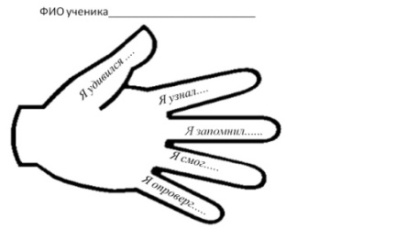 ●Учащиеся записывают домашнее задание: §62-63.Подготовить сообщение о любом заводе или фабрике своего района.Обратная связь: Что нового вы сегодня узнали?Обратимся к критериям урока:Классифицирует  отрасли  хозяйстваОбъясняет важность отраслей хозяйства Рефлексия « Ладонь»: ученики записывают на листах свои ощущения: 1. «удивился»; 2. «узнал»; 3. «запомнил»; 4. «смог»; 5. «опроверг».●Учащиеся записывают домашнее задание: §62-63.Подготовить сообщение о любом заводе или фабрике своего района.Обратная связь: Что нового вы сегодня узнали?Обратимся к критериям урока:Классифицирует  отрасли  хозяйстваОбъясняет важность отраслей хозяйства Рефлексия « Ладонь»: ученики записывают на листах свои ощущения: 1. «удивился»; 2. «узнал»; 3. «запомнил»; 4. «смог»; 5. «опроверг».●Учащиеся записывают домашнее задание: §62-63.Подготовить сообщение о любом заводе или фабрике своего района.Слайд 6Слайд 7Листы рефлексииСлайд 7ДифференциацияКаким образом Вы планируете оказать больше поддержки? Какие задачи Вы планируете поставить перед более способными учащимися?ДифференциацияКаким образом Вы планируете оказать больше поддержки? Какие задачи Вы планируете поставить перед более способными учащимися?ОцениваниеКак Вы планируете проверить уровень усвоения материала учащимися?Используйте данный раздел для записи методов, которые Вы будете использовать для оценивания того, чему учащиеся научились во время урока.Здоровье и соблюдение техники безопасности

Здоровьесберегающие технологии.Используемые физминутки и активные виды деятельности.Здоровье и соблюдение техники безопасности

Здоровьесберегающие технологии.Используемые физминутки и активные виды деятельности.Дифференциация по ресурсам, а также взаимоподдержка учащихся  в ходе групповой работы Дифференциация по ресурсам с помощью дополнительной информации, видео и текст учебникаДифференциация по ресурсам, а также взаимоподдержка учащихся  в ходе групповой работы Дифференциация по ресурсам с помощью дополнительной информации, видео и текст учебникаОценивание согласно дескрипторам.Взаимооценивания и самооценивания.Аплодисменты, «Светофор», «Плюс, минус, интересно», обратная связь, рефлексия  «Пять пальцев» Соблюдение техники безопасности при просмотре видеоматериаловСоблюдение техники безопасности при просмотре видеоматериаловРефлексия по урокуБыли ли цели урока/цели обучения реалистичными? Все ли учащиеся достигли ЦО?Если нет, то почему?Правильно ли проведена дифференциация на уроке? Выдержаны ли были временные этапы урока? Какие отступления были от плана урока и почему?Рефлексия по урокуБыли ли цели урока/цели обучения реалистичными? Все ли учащиеся достигли ЦО?Если нет, то почему?Правильно ли проведена дифференциация на уроке? Выдержаны ли были временные этапы урока? Какие отступления были от плана урока и почему?Используйте данный раздел для размышлений об уроке. Ответьте на самые важные вопросы о Вашем уроке из левой колонки.Используйте данный раздел для размышлений об уроке. Ответьте на самые важные вопросы о Вашем уроке из левой колонки.Используйте данный раздел для размышлений об уроке. Ответьте на самые важные вопросы о Вашем уроке из левой колонки.Рефлексия по урокуБыли ли цели урока/цели обучения реалистичными? Все ли учащиеся достигли ЦО?Если нет, то почему?Правильно ли проведена дифференциация на уроке? Выдержаны ли были временные этапы урока? Какие отступления были от плана урока и почему?Рефлексия по урокуБыли ли цели урока/цели обучения реалистичными? Все ли учащиеся достигли ЦО?Если нет, то почему?Правильно ли проведена дифференциация на уроке? Выдержаны ли были временные этапы урока? Какие отступления были от плана урока и почему?Общая оценкаКакие два аспекта урока прошли хорошо (подумайте как о преподавании, так и об обучении)?1:2:Что могло бы способствовать улучшению урока (подумайте как о преподавании, так и об обучении)?1: 2:Что я выявил(а) за время урока о классе или достижениях/трудностях отдельных учеников, на что необходимо обратить внимание на последующих уроках?Общая оценкаКакие два аспекта урока прошли хорошо (подумайте как о преподавании, так и об обучении)?1:2:Что могло бы способствовать улучшению урока (подумайте как о преподавании, так и об обучении)?1: 2:Что я выявил(а) за время урока о классе или достижениях/трудностях отдельных учеников, на что необходимо обратить внимание на последующих уроках?Общая оценкаКакие два аспекта урока прошли хорошо (подумайте как о преподавании, так и об обучении)?1:2:Что могло бы способствовать улучшению урока (подумайте как о преподавании, так и об обучении)?1: 2:Что я выявил(а) за время урока о классе или достижениях/трудностях отдельных учеников, на что необходимо обратить внимание на последующих уроках?Общая оценкаКакие два аспекта урока прошли хорошо (подумайте как о преподавании, так и об обучении)?1:2:Что могло бы способствовать улучшению урока (подумайте как о преподавании, так и об обучении)?1: 2:Что я выявил(а) за время урока о классе или достижениях/трудностях отдельных учеников, на что необходимо обратить внимание на последующих уроках?Общая оценкаКакие два аспекта урока прошли хорошо (подумайте как о преподавании, так и об обучении)?1:2:Что могло бы способствовать улучшению урока (подумайте как о преподавании, так и об обучении)?1: 2:Что я выявил(а) за время урока о классе или достижениях/трудностях отдельных учеников, на что необходимо обратить внимание на последующих уроках?